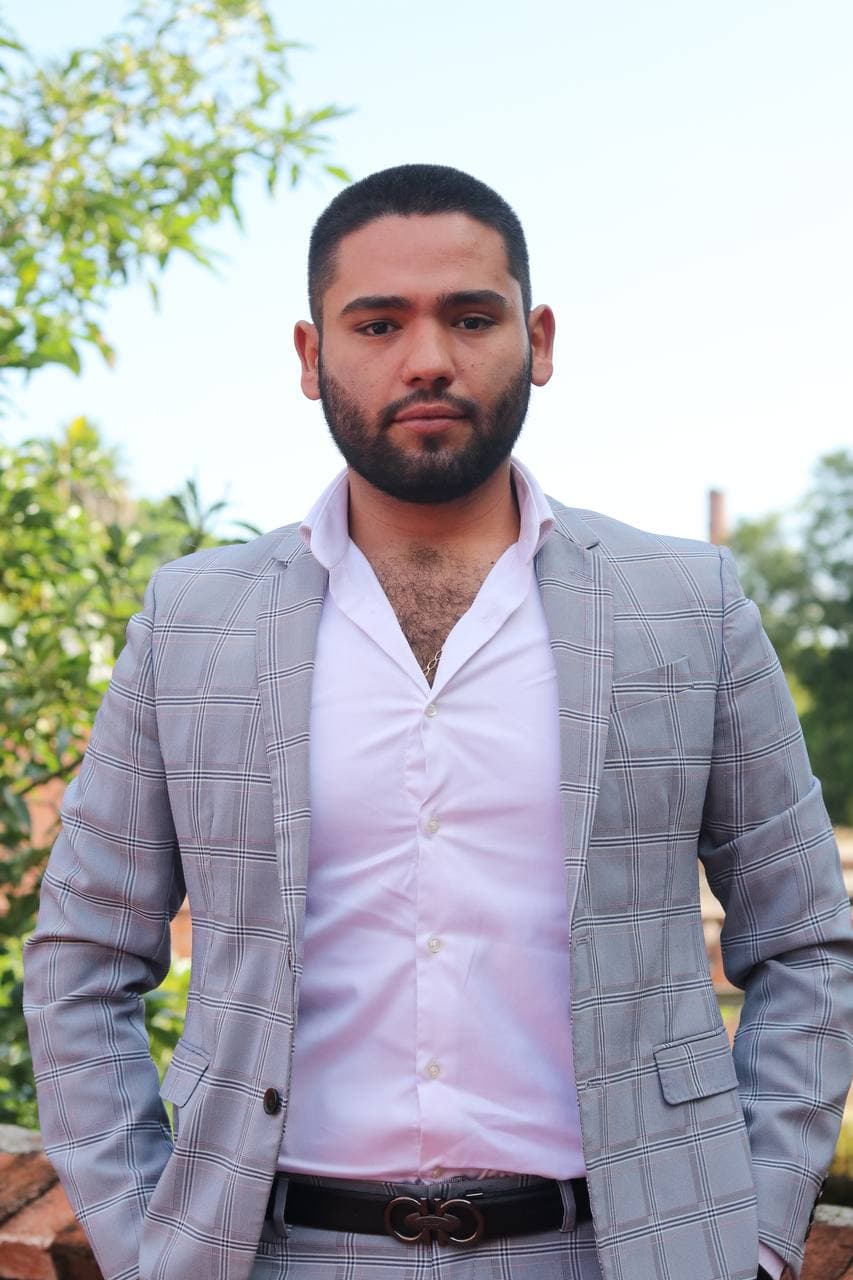 Adrián Guadalupe Flores GutiérrezRegidor Municipal de El Salto, Jalisco INFORME TRIMESTRALEnero, Febrero y Marzo 2023Comisiones ediliciasTengo el distinguido honor de presidir:Comisión de Atención a la JuventudComisión de CulturaComisión de espectáculos públicosFormo parte como vocal las siguientes comisiones:Comisión de agua potable y saneamientoComisión de deportesComisión de desarrollo y asistencia socialComisión de igualdad sustantiva y de géneroComisión de hacienda pública y presupuestoComisión de Limpia, Recolección, Traslado, Tratamiento y Disposición Final de ResiduosComisión de mercados y centrales de abastosComisión de obras públicasComisión de protección civilComisión de puntos constitucionales, redacción y estiloComisión de reclusoriosComisión de reglamentosComisión ornatoSesiones de Comisión ediliciaAsistencias a las sesiones del pleno:Comisión de Atención a la JuventudComisión de Atención a la Juventud13 de marzo 2023Sesión ordinaria22 de febrero 2023Sesión ordinaria16 de enero 2023Sesión OrdinariaComisión de CulturaComisión de Cultura13 de marzo 2023Sesión ordinaria22 de febrero 2023Sesión ordinaria16 de enero 2023Sesión ordinariaComisión de espectáculos públicosComisión de espectáculos públicos13 de marzo 2023Sesión ordinaria22 de febrero 2023Sesión ordinaria16 de enero 2023Sesión ordinariaTipo de sesión30 de enero 202328 de febrero 202330 de marzo 2023Ordinaria111Extra ordinaria Sesión solemne